Осенняя пора очей очарование…Осень прекрасная и красивая пора, каждый день можно наблюдать за переменами в природе. Не всегда нас радуют эти перемены, ведь цветы на клумбах увядают, листья опадают. Но это не повод грустить, ведь можно воплотить эти перемены в творчестве.  Осень – самое яркое и красивое время года! В осенние дни, гуляя по парку, или по лесу, нетрудно получить массу позитива и набраться вдохновения для творчества. Существует множество идей аппликаций и поделок на осеннюю тему. Осенние поделки могут быть разнообразными. Это и дары природы, животные, цветы, деревья в нарядном убранстве.Предлагаю вам сделать красивые осенние аппликации, чтобы продлить это красочное время года. Эти аппликации вы сможете смастерить  на конкурс в школу, а так же просто                    для приятного времяпровождения.     Пройдите по ссылке на мастер-класс!  Удачи!Объёмное осеннее дерево   https://www.youtube.com/watch?v=WXIOPk2U89sОсенняя аппликация «Зонтик»   https://www.youtube.com/watch?v=2OzrU9bO9MsУчимся вырезать осенние листья   https://www.youtube.com/watch?v=M8HEHbzrOmA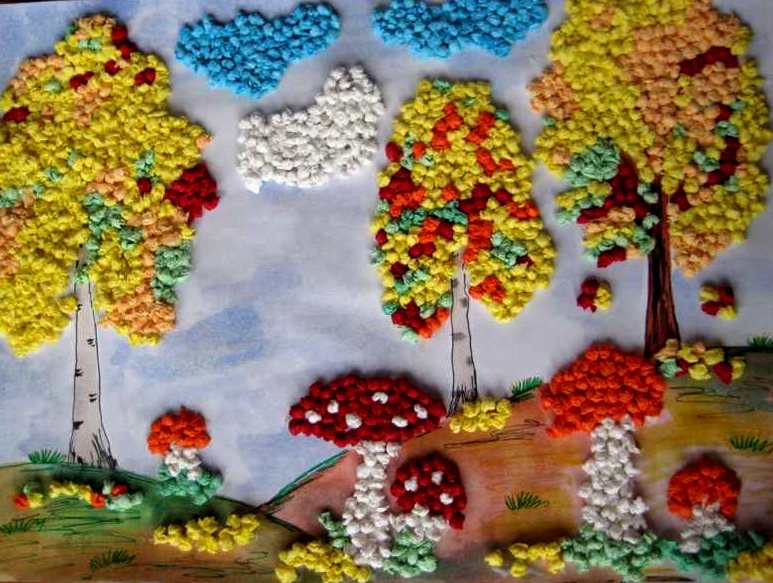 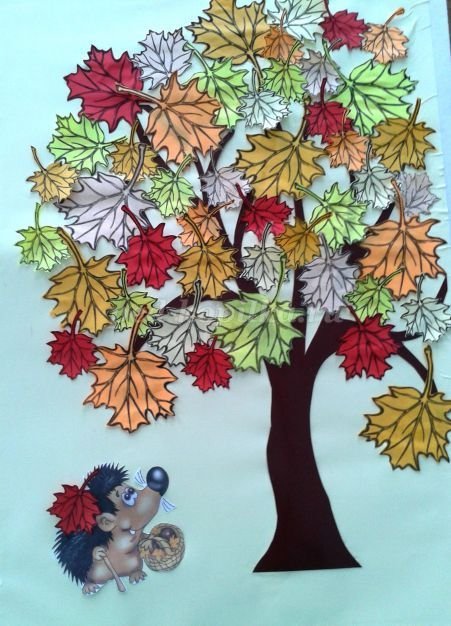 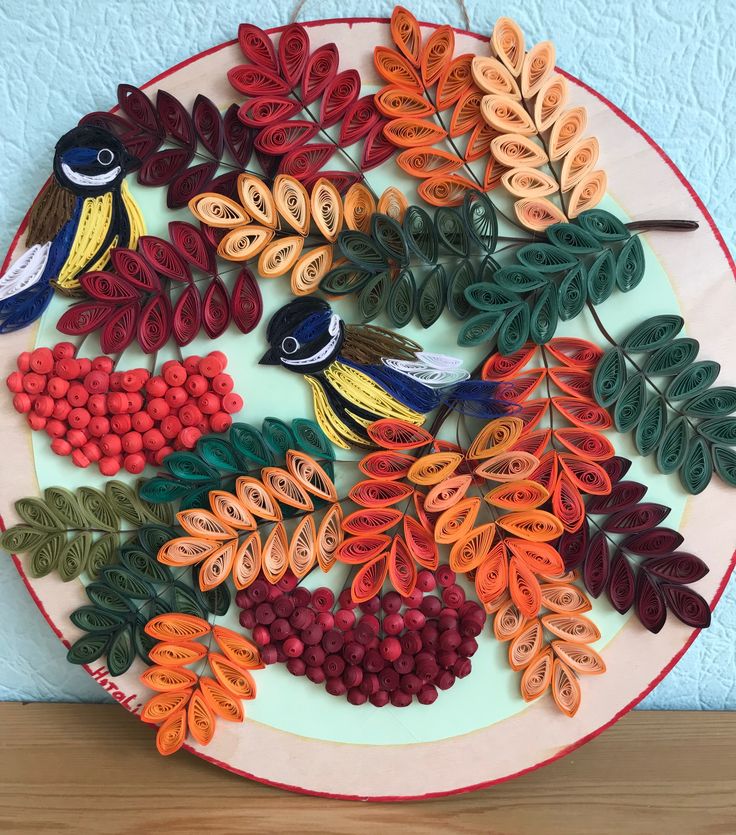 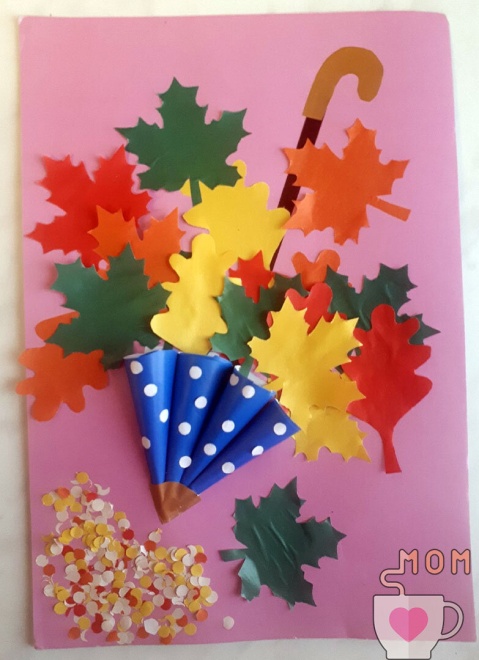 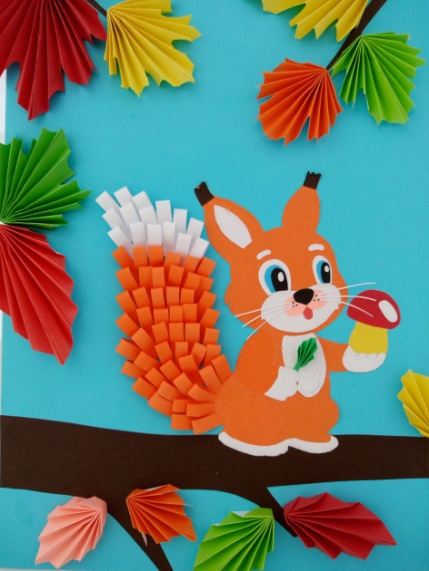                                 Творческих успехов вам!